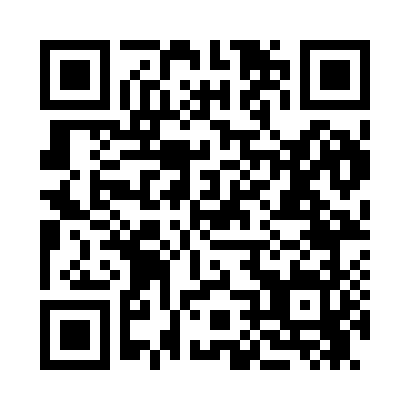 Prayer times for Rhoades, Alabama, USAMon 1 Jul 2024 - Wed 31 Jul 2024High Latitude Method: Angle Based RulePrayer Calculation Method: Islamic Society of North AmericaAsar Calculation Method: ShafiPrayer times provided by https://www.salahtimes.comDateDayFajrSunriseDhuhrAsrMaghribIsha1Mon4:255:4412:494:277:539:122Tue4:255:4512:494:287:539:123Wed4:265:4512:494:287:539:124Thu4:265:4612:494:287:539:125Fri4:275:4612:494:287:539:126Sat4:275:4712:504:287:529:117Sun4:285:4712:504:297:529:118Mon4:295:4812:504:297:529:119Tue4:295:4812:504:297:529:1010Wed4:305:4912:504:297:529:1011Thu4:315:4912:504:297:519:1012Fri4:315:5012:504:297:519:0913Sat4:325:5012:514:307:519:0914Sun4:335:5112:514:307:509:0815Mon4:345:5112:514:307:509:0716Tue4:345:5212:514:307:499:0717Wed4:355:5312:514:307:499:0618Thu4:365:5312:514:307:499:0619Fri4:375:5412:514:307:489:0520Sat4:375:5412:514:307:489:0421Sun4:385:5512:514:307:479:0422Mon4:395:5612:514:307:479:0323Tue4:405:5612:514:307:469:0224Wed4:415:5712:514:307:459:0125Thu4:425:5712:514:307:459:0026Fri4:425:5812:514:307:449:0027Sat4:435:5912:514:307:438:5928Sun4:445:5912:514:307:438:5829Mon4:456:0012:514:307:428:5730Tue4:466:0112:514:307:418:5631Wed4:476:0112:514:307:418:55